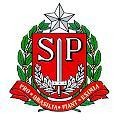 GOVERNO DO ESTADO DE SÃO PAULOUCDSECRETARIA DA SAÚDEU.O.: U.O.: U.D.: INCORPORAÇÃO - GRATIFICAÇÃO DE REPRESENTAÇÃO - ARTIGO 1º LC 813/96O DIRETOR DO CENTRO DE PESSOAL, DA ADMINISTRAÇÃO SUPERIOR DA SECRETARIA E DA SEDE, DA COORDENADORIA DE RECURSOS HUMANOS,  DA SECRETARIA DA SAÚDE, nouso da competência que lhe é conferida pelo inciso I, do artigo 37, do Decreto nº 52.833 de 24/03/2008, expede a presente APOSTILA, para declarar que a(o) servidor(a) abaixo indicada(o) faz jus à incorporação de décimos da GRATIFICAÇÃO DE REPRESENTAÇÃO, a que se refere o inciso III do artigo 135 da Lei nº 10.261/1968,nos termos dos incisos I e II do artigo 1º da Lei Complementar nº 813 de 16/07/1996 na seguinte conformidade.IDENTIFICAÇÃO DO SERVIDORIDENTIFICAÇÃO DO SERVIDORIDENTIFICAÇÃO DO SERVIDORIDENTIFICAÇÃO DO SERVIDORIDENTIFICAÇÃO DO SERVIDORRG.: RS/PV: RS/PV: RS/PV: RS/PV: NOME: NOME: NOME: NOME: NOME: CARGO/FUNÇÃO:CARGO/FUNÇÃO:PADRÃOREF/GRAUJORNADACÓDIGO UAUNIDADE ADMINISTRATIVAMUNICÍPIODADOS PARA PAGAMENTOGRATIFICAÇÃO DE REPRESENTAÇÃODENOMINAÇÃO DA FUNÇÃOPERC.FUNÇÃOPERC.FUNÇÃODÉCIMOSPERÍODOVIGÊNCIATOTAL DE DÉCIMOS INCORPORADOSTOTAL DE DÉCIMOS INCORPORADOSTOTAL DE DÉCIMOS INCORPORADOSPUBLICADO NO D.O.E. DE: PUBLICADO NO D.O.E. DE: RETIFICADO NO D.O.E. DE:RETIFICADO NO D.O.E. DE:RETIFICADO NO D.O.E. DE:RETIFICADO NO D.O.E. DE:ASSUMO PLENA RESPONSABILIDADE PELA VERACIDADE DAS INFORMAÇÕESLOCAL:  DATA: ASSINATURA E CARIMBO DO RESPONSÁVELUSO DO DDPE PARA AVERBAÇÃOAVERBADO PELA SD:  	 DATA EM:     /    /	ASSINATURA E CARIMBO DO RESPONSÁVEL